T.C.GİRESUN VALİLİĞİİL PLANLAMA VE KOORDİNASYON MÜDÜRLÜĞÜGİRESUN İLİ2017 YILIYATIRIM PROGRAMI28/04/2017İÇİNDEKİLERBİRİNCİ BÖLÜM	YATIRIMLARIN GENEL DURUMUYatırımların Sektörlere Göre Dağılımı (Tablo 1)Yatırımların Kuruluşlara Göre Dağılımı (Tablo 2)Yatırımların İlçelere Göre Dağılımı (Tablo 3)İKİNCİ BÖLÜM	MAHALLİ İDARELER YATIRIMLARIMahalli İdarelerin Toplam Yatırım Durumu (Tablo 4)TABLO-1GİRESUN İLİ 2017 YILIYATIRIMLARIN SEKTÖRLERE GÖRE DAĞILIMITABLO-2GİRESUN İLİ 2017 YILIYATIRIMLARIN KURULUŞLARA GÖRE DAĞILIMITABLO-3GİRESUN İLİ 2017 YILIYATIRIMLARIN İLÇELERE GÖRE DAĞILIMITABLO-4MAHALLİ İDARELERİN TOPLAM YATIRIM DURUMU     ULAŞTIRMA, DENİZCİLİK VE HABERLEŞME BAKANLIĞI                                                                                                                                                                                                                       (Bin TL)     KARAYOLLARI GENEL MÜDÜRLÜĞÜ                                                                                                                                                                                                                                                       (Bin TL)      DEVLET SU İŞLERİ GENEL MÜDÜRLÜĞÜ                                                                                                                                                                                                                                                (Bin TL)     ORMAN VE SU İŞLERİ BAKANLIĞI                                                                                                                                                                                                                                                           (Bin TL)     VAKIFLAR GENEL MÜDÜRLÜĞÜ                                                                                                                                                                                                                                                               (Bin TL)       AİLE VE SOSYAL POLİTİKALAR BAKANLIĞI                                                                                                                                                                    				  	              (Bin TL)     ÇEVRE VE ŞEHİRCİLİK BAKANLIĞI                                                                                                                                                                                                                                                            (Bin TL)     GIDA, TARIM VE HAYVANCILIK BAKANLIĞI                                                                                                                                                                                                                                             (Bin TL)      BULANCAK BELEDİYESİ	                                                                                                                                                                                   			      		             (Bin TL)     MİLLİ EĞİTİM BAKANLIĞI										      						         	                           (Bin TL)     MİLLİ EĞİTİM BAKANLIĞI										      						         	                           (Bin TL)     SAĞLIK BAKANLIĞI										      						         		                            (Bin TL)SPOR GENEL MÜDÜRLÜĞÜ                       				      						      	                                                                                (Bin TL)     DOĞU KARADENİZ PROJESİ BÖLGE KALKINMA İDARESİ BAŞKANLIĞI										    	                                         (Bin TL)       GİRESUN ÜNİVERSİTESİ																 	                            (Bin TL)SIRANOSEKTÖRPROJESAYISIPROJE BEDELLERİTOPLAMI(TL)ÖNCEKİYILLARHARCAMALAR TOPLAMI(TL)2017 YILIYATIRIMI(TL)1Sağlık16147.344.6807.780.76846.118.0002Ulaştırma521.132.378.000246.347.00045.524.0003Tarım84509.630.48096.242.62742.511.4594Eğitim26354.271.395105.988.186138.237.2615Enerji4491.146.15216.659.94939.553.1526Spor938.867.3622.496.939―7Diğer Kamu Hizmetleri54120.571.43146.596.44535.589.199TOPLAMTOPLAM2852.394.209.500522.111.914347.533.071SIRANOKURULUŞPROJESAYISIPROJE BEDELLERİTOPLAMI(TL)ÖNCEKİYILLARHARCAMALAR TOPLAMI(TL)2017 YILIYATIRIMI(TL)1Tapu ve Kadastro 9. Bölge Müdürlüğü- TRABZON11.450.0001.450.0001.450.0002Karayolları 10. Bölge Müdürlüğü- TRABZON161.078.200.000221.627.00030.981.0003Karayolları 16. Bölge Müdürlüğü- SİVAS647.918.00024.720.0008.283.0004Ulaştırma, Denizcilik ve Haberleşme 11. Bölge Müdürlüğü-TRABZON2440.73097.970344.0005İller Bankası A.Ş. Bölge Müdürlüğü- TRABZON1066.373.65338.237.22228.136.4316D.S.İ 22. Bölge Müdürlüğü- TRABZON57501.233.79796.144.65729.985.4597Orman Bölge Müdürlüğü- GİRESUN1112.434.000―12.434.0008Orman ve Su İşleri 12. Bölge Müdürlüğü- RİZE112.375.260―2.375.2609Vakıflar Bölge Müdürlüğü- TRABZON31.611.268254.7321.356.53710TEİAŞ. 14. Bölge Müdürlüğü- TRABZON333.850.0004.659.9498.257.00011İl Özel İdaresi4310.639.2751.964.9667.841.27512Çoruh Elektrik Dağıtım A.Ş. Giresun İl Müdürlüğü4027.296.152―27.296.15213AKSA Ordu Giresun Doğal Gaz Dağıtım A.Ş.93.960.02945.000―14Aile ve Sosyal Politikalar İl Müdürlüğü1730.000――15İl Afet ve Acil Durum Müdürlüğü20117.273.395―107.237.26116İl Çevre ve Şehircilik Müdürlüğü15144.344.6807.780.76843.118.00017İl Milli Eğitim Müdürlüğü17471.953――18İl Sağlık Müdürlüğü123.089.725――19İl Gıda, Tarım ve Hayvancılık Müdürlüğü938.867.3622.496.939―20İl Kültür ve Turizm Müdürlüğü7239.998.000105.988.18634.000.00021Gençlik Hizmetleri ve Spor İl Müdürlüğü211.652.2214.644.525437.69622Giresun Üniversitesi Rektörlüğü130.000.00012.000.0004.000.000TOPLAMTOPLAM2852.394.209.500522.11.914347.533.071SIRANOİLÇESİPROJESAYISIPROJE BEDELLERİTOPLAMI(TL)ÖNCEKİYILLARHARCAMALAR TOPLAMI(TL)2017 YILIYATIRIMI(TL)1Giresun-Merkez45307.872.95342.337.66382.981.9892Alucra13104.218.82431.240.7869.447.5573Bulancak27104.676.14213.945.02044.412.1804Çamoluk16275.719.515123.908.9383.537.1545Çanakçı1021.985.8969.907.7587.047.1086Dereli14710.442.78360.019.48214.612.8287Doğankent41.741.383―809.1838Espiye1119.485.7415.948.8129.719.5849Eynesil931.094.5703.287.97015.883.00010Görele1668.335.58018.707.70322.290.33211Güce818.300.5456.110.0004.084.95512Keşap828.071.2617.847.95719.933.27013Piraziz623.965.09611.269.61212.695.48414Şebinkarahisar28246.236.35754.366.35231.182.77115Tirebolu1129.111.1009.058.6754.503.24916Yağlıdere13109.421.42713.844.0003.856.42717Muhtelif İlçeler46293.530.327110.311.18660.536.000TOPLAMTOPLAM2852.394.209.500522.111.914347.533.071SIRANOMAHALLİ İDARENİN ADIPROJESAYISIPROJE BEDELLERİTOPLAMI(TL)ÖNCEKİYILLARHARCAMALAR TOPLAMI(TL)2017 YILIYATIRIMI(TL)1Bulancak Belediyesi184.979.00052.707.20332.271.7962Çanakçı Belediyesi14.383.0001.139.939―3Dereli Belediyesi4267.850――4Giresun Belediyesi62.604.2421.067.9211.536.3215Güce Belediyesi21.464.788―1.464.7886Ören Belediyesi16.088.000―6.088.0007Piraziz Belediyesi316.626.9754.081.700―8Şebinkarahisar Belediyesi1135.000――9Üçtepe Belediyesi21.384.080890.2941.384.080TOPLAMTOPLAM21117.932.93559.887.05742.744.985PROJE NOPROJE ADIYER (İL VE İLÇESİ)  KARAKTERİSTİKBAŞLAMA BİTİŞ YILI   PROJE TUTARI   PROJE TUTARI2016 SONUNA KADAR TAHMİNİ HARCAMA 2016 SONUNA KADAR TAHMİNİ HARCAMA 2016 SONUNA KADAR TAHMİNİ HARCAMA 2017 YATIRIMI 2017 YATIRIMI 2017 YATIRIMI PROJE NOPROJE ADIYER (İL VE İLÇESİ)  KARAKTERİSTİKBAŞLAMA BİTİŞ YILIDIŞTOPLAMDIŞDIŞTOPLAMDIŞDIŞTOPLAMPROJE NOPROJE ADIYER (İL VE İLÇESİ)  KARAKTERİSTİKBAŞLAMA BİTİŞ YILIDIŞTOPLAM   KREDİ ÖZKAYNAKTOPLAM     KREDİ ÖZKAYNAKTOPLAM2008A040010Etüt-Proje, Danışmanlık,  ÇED AraştırmasıMuhtelifEtüt-Proje, Müşavirlik2008-2019-25.500--6.231--9.000PROJE NOPROJE ADIYER (İL VE İLÇESİ)  KARAKTERİSTİKBAŞLAMA BİTİŞ YILI   PROJE TUTARI   PROJE TUTARI2016 SONUNA KADAR TAHMİNİ HARCAMA 2016 SONUNA KADAR TAHMİNİ HARCAMA 2016 SONUNA KADAR TAHMİNİ HARCAMA 2017 YATIRIMI 2017 YATIRIMI 2017 YATIRIMI PROJE NOPROJE ADIYER (İL VE İLÇESİ)  KARAKTERİSTİKBAŞLAMA BİTİŞ YILIDIŞTOPLAMDIŞDIŞTOPLAMDIŞDIŞTOPLAMPROJE NOPROJE ADIYER (İL VE İLÇESİ)  KARAKTERİSTİKBAŞLAMA BİTİŞ YILIDIŞTOPLAM   KREDİ ÖZKAYNAKTOPLAM     KREDİ ÖZKAYNAKTOPLAM2000E040020Tarihi Köprülerin OnarımıMuhtelifKöprü Onarımı (13,4 km)2000-2020-130.000--48.568--4.1861986E040360Şehir GeçişleriMuhtelifBölünmüş Yol (650 km)1986-2020-1.889.430--517.734--128.5001964E042100İl Yolları YapımıMuhtelifİl Yolu (5.706 km)1964-2020-8.242.723--3.618.527--385.4991986E040380Devlet ve İl Yolları OnarımıMuhtelifRehabilitasyon1986-2020-9.470.834--1.835.711--449.7482003E040260Köprü YapımıMuhtelifKöprü (25.883 m)2003-2020-2.313.716--1.856.621--154.7282014E040260Giresun Ayr.-Dereli-Şebinkarahisar-Suşehri Ayr. Devlet Yolu (Eğribel, Pınarlar ve Muhtelif Tüneller ile Bağlantı Yolları Dahil) (DOKAP) (DAP)Giresun, Sivas1A Standardında Karayolu              (140,2 km), Tek Tüp Karayolu Tüneli (6.011 m), Çift Tüp Karayolu Tüneli (10.895 m)2014-2020-672.737--51.932--7.5812006E040010Proje Müşavirlik GiderleriMuhtelifEtüt-Proje2006-2019-784.105--482.548--78.487PROJE NOPROJE ADIYER (İL VE İLÇESİ)  KARAKTERİSTİKBAŞLAMA BİTİŞ YILIPROJE TUTARIPROJE TUTARI2016 SONUNA KADAR TAHMİNİ HARCAMA 2016 SONUNA KADAR TAHMİNİ HARCAMA 2016 SONUNA KADAR TAHMİNİ HARCAMA 2017 YATIRIMI 2017 YATIRIMI 2017 YATIRIMI PROJE NOPROJE ADIYER (İL VE İLÇESİ)  KARAKTERİSTİKBAŞLAMA BİTİŞ YILIDIŞTOPLAMDIŞDIŞTOPLAMDIŞDIŞTOPLAMPROJE NOPROJE ADIYER (İL VE İLÇESİ)  KARAKTERİSTİKBAŞLAMA BİTİŞ YILIDIŞTOPLAM   KREDİ ÖZKAYNAKTOPLAM     KREDİ ÖZKAYNAKTOPLAM1985A010020Muhtelif EtütlerMuhtelifEtüt-Proje1985-202034.2903.031.87234.290-1.855.019--400.0001977A010320Küçük Su İşleri [7]MuhtelifDepolama (1.050 hm3), Drenaj (500 ha)  Kuyu(5.540 adet) Sulama (229.835 ha)Taşkın (64.000 ha)(36 il), (309 ilçe),(767 köy),(565 mahalle)1977-2021-16.435.000--4.158.042--2.000.0001977A010320(GAP)MuhtelifDepolama (1.050 hm3), Drenaj (500 ha)  Kuyu(5.540 adet) Sulama (229.835 ha)Taşkın (64.000 ha)(36 il), (309 ilçe),(767 köy),(565 mahalle)1977-2021-------   (120.000)1977A010320(DAP)MuhtelifDepolama (1.050 hm3), Drenaj (500 ha)  Kuyu(5.540 adet) Sulama (229.835 ha)Taşkın (64.000 ha)(36 il), (309 ilçe),(767 köy),(565 mahalle)1977-2021-------(230.000)1977A010320(KOP)MuhtelifDepolama (1.050 hm3), Drenaj (500 ha)  Kuyu(5.540 adet) Sulama (229.835 ha)Taşkın (64.000 ha)(36 il), (309 ilçe),(767 köy),(565 mahalle)1977-2021-------(150.000)1977A010320(DOKAP)MuhtelifDepolama (1.050 hm3), Drenaj (500 ha)  Kuyu(5.540 adet) Sulama (229.835 ha)Taşkın (64.000 ha)(36 il), (309 ilçe),(767 köy),(565 mahalle)1977-2021-------(200.000)1977A010320 Taşkın KorumaMuhtelifTaşkın (57.000 ha),(32 il), (284 ilçe),(650 köy), (500 mahalle)1977-2021-6.250.000--1.002.724--600.0001977A010320 Taşkın ve Rusubat KontrolüMuhtelifTaşkın( 7.000 ha),(4 il), (25 ilçe),(117 köy), (65 mahalle)1977-2021-700.000--55.811--150.0001977A010320 DrenajMuhtelifDrenaj (500 ha)1977-2019-20.000--2.893--4.0001977A010320 Yerüstü Suyu SulamalarıMuhtelifSulama (25.000 ha)1977-2021-600.000--62.236--150.0001977A010320 Yeraltı Suyu SulamalarıMuhtelifKuyu (5.540 adet)1977-2021-1.365.000--1.228.978--40.0001977A010320 Göletler MuhtelifDepolama (1.050 hm3)Sulama (204.835 ha)1977-2021-7.500.000--1.805.400--1.056.0001998K050010Etüt-ProjeMuhtelifEtüt-Proje1998-2019-665.216--380.839--80.0001987A010510Drenaj Projeleri ve Bakım-OnarımMuhtelifBakım Onarım, Drenaj1987-2020163.1331.300.000163.133-932.265--150.0001987A010510Bakım-OnarımMuhtelifBakım Onarım2014-2019-700.000--505.878--120.0001987A010510Drenaj ProjeleriMuhtelifDrenaj1987-2020163.133600.000163.133-426.387--30.000PROJE NOPROJE ADIYER (İL VE İLÇESİ)YER (İL VE İLÇESİ)  KARAKTERİSTİKBAŞLAMA BİTİŞ YILI   PROJE TUTARI   PROJE TUTARI2016 SONUNA KADAR TAHMİNİ HARCAMA 2016 SONUNA KADAR TAHMİNİ HARCAMA 2016 SONUNA KADAR TAHMİNİ HARCAMA 2017 YATIRIMI 2017 YATIRIMI 2017 YATIRIMI PROJE NOPROJE ADIYER (İL VE İLÇESİ)YER (İL VE İLÇESİ)  KARAKTERİSTİKBAŞLAMA BİTİŞ YILIDIŞTOPLAMDIŞDIŞTOPLAMDIŞDIŞTOPLAMPROJE NOPROJE ADIYER (İL VE İLÇESİ)YER (İL VE İLÇESİ)  KARAKTERİSTİKBAŞLAMA BİTİŞ YILIDIŞTOPLAM   KREDİ ÖZKAYNAKTOPLAM     KREDİ ÖZKAYNAKTOPLAM2013K100120Ulusal Biyolojik Çeşitlilik Envanter ve İzleme Prj.Ulusal Biyolojik Çeşitlilik Envanter ve İzleme Prj.MuhtelifDanışmanlık2013-2018-27.218--16.068--4.600PROJE NOPROJE ADIYER (İL VE İLÇESİ)  KARAKTERİSTİKBAŞLAMA BİTİŞ YILIBAŞLAMA BİTİŞ YILI   PROJE TUTARI   PROJE TUTARI   PROJE TUTARI   PROJE TUTARI2016 SONUNA KADAR TAHMİNİ HARCAMA 2016 SONUNA KADAR TAHMİNİ HARCAMA 2016 SONUNA KADAR TAHMİNİ HARCAMA 2016 SONUNA KADAR TAHMİNİ HARCAMA 2017 YATIRIMI 2017 YATIRIMI 2017 YATIRIMI PROJE NOPROJE ADIYER (İL VE İLÇESİ)  KARAKTERİSTİKBAŞLAMA BİTİŞ YILIBAŞLAMA BİTİŞ YILIDIŞDIŞTOPLAMTOPLAMDIŞDIŞDIŞTOPLAMDIŞDIŞTOPLAMPROJE NOPROJE ADIYER (İL VE İLÇESİ)  KARAKTERİSTİKBAŞLAMA BİTİŞ YILIBAŞLAMA BİTİŞ YILIDIŞDIŞTOPLAMTOPLAM   KREDİ   KREDİ ÖZKAYNAKTOPLAM     KREDİ ÖZKAYNAKTOPLAM1995H040360Vakıf Eserlerinin Onarım ve RestorasyonuMuhtelifRestorasyon1995-2019--3.041.9773.041.977----2.342.215--194.954PROJE NOPROJE ADIPROJE ADIYER (İL VE İLÇESİ)YER (İL VE İLÇESİ)  KARAKTERİSTİKBAŞLAMA BİTİŞ YILI   PROJE TUTARI   PROJE TUTARI2016 SONUNA KADAR TAHMİNİ HARCAMA 2016 SONUNA KADAR TAHMİNİ HARCAMA 2016 SONUNA KADAR TAHMİNİ HARCAMA 2017 YATIRIMI 2017 YATIRIMI 2017 YATIRIMI PROJE NOPROJE ADIPROJE ADIYER (İL VE İLÇESİ)YER (İL VE İLÇESİ)  KARAKTERİSTİKBAŞLAMA BİTİŞ YILIDIŞTOPLAMDIŞDIŞTOPLAMDIŞDIŞTOPLAMPROJE NOPROJE ADIPROJE ADIYER (İL VE İLÇESİ)YER (İL VE İLÇESİ)  KARAKTERİSTİKBAŞLAMA BİTİŞ YILIDIŞTOPLAM   KREDİ ÖZKAYNAKTOPLAM     KREDİ ÖZKAYNAKTOPLAM2000K1716602000K171660Sosyal Hizmet Mrk. + İl Müd. Hiz. BinasıSosyal Hizmet Mrk. + İl Müd. Hiz. BinasıMuhtelifSHM + İl Müd. (30+5 adet), (154.087+22.007m²) Sosyal Hizmet Merkezi (5+6 adet),(23.940+22.668m²)2000-2019-364.882--59.543--34.1652000K1716602000K171660(GAP)(GAP)MuhtelifSHM + İl Müd. (30+5 adet), (154.087+22.007m²) Sosyal Hizmet Merkezi (5+6 adet),(23.940+22.668m²)2000-2019-(20.400)--(1.707)--(1.710)2000K1716602000K171660(DAP)(DAP)MuhtelifSHM + İl Müd. (30+5 adet), (154.087+22.007m²) Sosyal Hizmet Merkezi (5+6 adet),(23.940+22.668m²)2000-2019-(51.352)--(13.180)--(6.016)2000K1716602000K171660(KOP)(KOP)MuhtelifSHM + İl Müd. (30+5 adet), (154.087+22.007m²) Sosyal Hizmet Merkezi (5+6 adet),(23.940+22.668m²)2000-2019-(26.396)--(14.766)--(4.098)2000K1716602000K171660(DOKAP)(DOKAP)MuhtelifSHM + İl Müd. (30+5 adet), (154.087+22.007m²) Sosyal Hizmet Merkezi (5+6 adet),(23.940+22.668m²)2000-2019-(45.120)--(7.228)--(3.370)PROJE NOPROJE ADIYER (İL VE İLÇESİ)  KARAKTERİSTİKBAŞLAMA BİTİŞ YILI   PROJE TUTARI   PROJE TUTARI2016 SONUNA KADAR TAHMİNİ HARCAMA 2016 SONUNA KADAR TAHMİNİ HARCAMA 2016 SONUNA KADAR TAHMİNİ HARCAMA 2017 YATIRIMI 2017 YATIRIMI 2017 YATIRIMI PROJE NOPROJE ADIYER (İL VE İLÇESİ)  KARAKTERİSTİKBAŞLAMA BİTİŞ YILIDIŞTOPLAMDIŞDIŞTOPLAMDIŞDIŞTOPLAMPROJE NOPROJE ADIYER (İL VE İLÇESİ)  KARAKTERİSTİKBAŞLAMA BİTİŞ YILIDIŞTOPLAM   KREDİ ÖZKAYNAKTOPLAM     KREDİ ÖZKAYNAKTOPLAM2017K090510Hizmet Binaları İnşaatı [29]Adıyaman, Ankara,Burdur, Bursa,Diyarbakır, Edirne,Giresun, Kars, Kocaeli,Malatya, Kahramanmaraş,Rize, Sivas, Tokat,Trabzon, Şanlıurfa,Zonguldak, OsmaniyeHizmet Binası (13+5 adet), (117.744+34.292m²)2017-2019-155.309--33.704--29.7212017K090510Döner Sermaye [30]Adıyaman, Ankara,Burdur, Bursa,Diyarbakır, Edirne,Giresun, Kars, Kocaeli,Malatya, Kahramanmaraş,Rize, Sivas, Tokat,Trabzon, Şanlıurfa,Zonguldak, OsmaniyeHizmet Binası (13+5 adet), (117.744+34.292m²)2017-2019-45.170-----22.768PROJE NOPROJE ADIYER (İL VE İLÇESİ)YER (İL VE İLÇESİ)  KARAKTERİSTİKBAŞLAMA BİTİŞ YILI   PROJE TUTARI   PROJE TUTARI2016 SONUNA KADAR TAHMİNİ HARCAMA 2016 SONUNA KADAR TAHMİNİ HARCAMA 2016 SONUNA KADAR TAHMİNİ HARCAMA 2017 YATIRIMI 2017 YATIRIMI 2017 YATIRIMI PROJE NOPROJE ADIYER (İL VE İLÇESİ)YER (İL VE İLÇESİ)  KARAKTERİSTİKBAŞLAMA BİTİŞ YILIDIŞTOPLAMDIŞDIŞTOPLAMDIŞDIŞTOPLAMPROJE NOPROJE ADIYER (İL VE İLÇESİ)YER (İL VE İLÇESİ)  KARAKTERİSTİKBAŞLAMA BİTİŞ YILIDIŞTOPLAM   KREDİ ÖZKAYNAKTOPLAM     KREDİ ÖZKAYNAKTOPLAM1986A020020Merkez ve Taşra Teşkilatı Modernizasyon ProjesiMerkez ve Taşra Teşkilatı Modernizasyon ProjesiMuhtelifBakım-Onarım, Etüt-Proje, Hizmet Binası (133.174m²), Makine-Teçhizat, Müşavirlik/Kontrollük1986-2019-975.000--694.324--173.397PROJE NOPROJE ADIYER (İL VE İLÇESİ)  KARAKTERİSTİK  KARAKTERİSTİKBAŞLAMA BİTİŞ YILI   PROJE TUTARI   PROJE TUTARI2016 SONUNA KADAR TAHMİNİ HARCAMA 2016 SONUNA KADAR TAHMİNİ HARCAMA 2016 SONUNA KADAR TAHMİNİ HARCAMA 2017 YATIRIMI 2017 YATIRIMI 2017 YATIRIMI PROJE NOPROJE ADIYER (İL VE İLÇESİ)  KARAKTERİSTİK  KARAKTERİSTİKBAŞLAMA BİTİŞ YILIDIŞTOPLAMDIŞDIŞTOPLAMDIŞDIŞTOPLAMPROJE NOPROJE ADIYER (İL VE İLÇESİ)  KARAKTERİSTİK  KARAKTERİSTİKBAŞLAMA BİTİŞ YILIDIŞTOPLAM   KREDİÖZKAYNAKTOPLAM     KREDİ ÖZKAYNAKTOPLAM2012K060360Bulancak İçmesuyu ve Kanal. Projesi (AB) [16]GiresunGiresunAtık Su Arıtma Tesisi (6.000m³/gün), Kanalizasyon Şebekesi (12km), Kolektör (1,36km), İsale Hattı (24,7km), İçmesuyu Temini (3,3 hm³/yıl), Şebeke (133,64km)2012-2018(60.000)(70.000)(41.000)-(48.000)(16.000)-(20.000)PROJE NOPROJE ADIYER (İL VE İLÇESİ)  KARAKTERİSTİK  KARAKTERİSTİKBAŞLAMA BİTİŞ YILIBAŞLAMA BİTİŞ YILI   PROJE TUTARI   PROJE TUTARI2016 SONUNA KADAR TAHMİNİ HARCAMA 2016 SONUNA KADAR TAHMİNİ HARCAMA 2016 SONUNA KADAR TAHMİNİ HARCAMA 2017 YATIRIMI 2017 YATIRIMI 2017 YATIRIMI PROJE NOPROJE ADIYER (İL VE İLÇESİ)  KARAKTERİSTİK  KARAKTERİSTİKBAŞLAMA BİTİŞ YILIBAŞLAMA BİTİŞ YILIDIŞTOPLAMDIŞDIŞTOPLAMDIŞDIŞTOPLAMPROJE NOPROJE ADIYER (İL VE İLÇESİ)  KARAKTERİSTİK  KARAKTERİSTİKBAŞLAMA BİTİŞ YILIBAŞLAMA BİTİŞ YILIDIŞTOPLAM   KREDİÖZKAYNAKTOPLAM     KREDİ ÖZKAYNAKTOPLAM1994H010080Anadolu Lisesi İnşaatlarıMuhtelifMuhtelifİnşaat (158+40 adet)1994-20191994-2019-2.080.786--510.359--463.0001994H010080DAP (18 adet)MuhtelifMuhtelifİnşaat (158+40 adet)1994-20191994-2019-(210.194)--(54.836)--(44.432)1994H010080KOP (6 adet)MuhtelifMuhtelifİnşaat (158+40 adet)1994-20191994-2019-(56.445)--(14.950)--(28.995)1994H010080DOKAP (8 adet)MuhtelifMuhtelifİnşaat (158+40 adet)1994-20191994-2019-(73.950)--(21.250)--(29.800)1994H010080GAP (29 adet)MuhtelifMuhtelifİnşaat (158+40 adet)1994-20191994-2019-(307.250)--(85.098)--(74.000)1997H010270Öğrenci Pansiyonu İnşaatlarıMuhtelifMuhtelifİnşaat (81+30 adet)1997-20191997-2019-702.260--173.844--140.0001997H010270DAP (5 adet)MuhtelifMuhtelifİnşaat (81+30 adet)1997-20191997-2019-(28.050)--(10.700)--(5.900)1997H010270KOP (8 adet)MuhtelifMuhtelifİnşaat (81+30 adet)1997-20191997-2019-(46.670)--(18.270)--(10.000)1997H010270DOKAP (11 adet)MuhtelifMuhtelifİnşaat (81+30 adet)1997-20191997-2019-(65.175)--(22.000)--(14.900)1997H010270GAP (8 adet)MuhtelifMuhtelifİnşaat (81+30 adet)1997-20191997-2019-(48.250)--(18.989)--(10.111)1995H010200İmam Hatip Lisesi İnşaatları ve Uygulama AtölyesiMuhtelifMuhtelifİnşaat (128+50 adet)İnşaat (128+50 adet)1995-2019-2.171.856--482.977--575.0001995H010200DAP (12 adet)MuhtelifMuhtelifİnşaat (128+50 adet)İnşaat (128+50 adet)1995-2019-(160.955)--(40.400)--(50.000)1995H010200KOP (8 adet)MuhtelifMuhtelifİnşaat (128+50 adet)İnşaat (128+50 adet)1995-2019-(89.600)--(21.525)--(32.725)1995H010200DOKAP (10 adet)MuhtelifMuhtelifİnşaat (128+50 adet)İnşaat (128+50 adet)1995-2019-(10.715)--(39.295)--(39.105)1995H010200GAP (22 adet)MuhtelifMuhtelifİnşaat (128+50 adet)İnşaat (128+50 adet)1995-2019-(378.721)--(77.817)--(90.636)PROJE NOPROJE ADIYER (İL VE İLÇESİ)  KARAKTERİSTİK  KARAKTERİSTİKBAŞLAMA BİTİŞ YILI   PROJE TUTARI   PROJE TUTARI2016 SONUNA KADAR TAHMİNİ HARCAMA 2016 SONUNA KADAR TAHMİNİ HARCAMA 2016 SONUNA KADAR TAHMİNİ HARCAMA 2016 SONUNA KADAR TAHMİNİ HARCAMA 2017 YATIRIMI 2017 YATIRIMI 2017 YATIRIMI PROJE NOPROJE ADIYER (İL VE İLÇESİ)  KARAKTERİSTİK  KARAKTERİSTİKBAŞLAMA BİTİŞ YILIDIŞTOPLAMDIŞDIŞDIŞTOPLAMDIŞDIŞTOPLAMPROJE NOPROJE ADIYER (İL VE İLÇESİ)  KARAKTERİSTİK  KARAKTERİSTİKBAŞLAMA BİTİŞ YILIDIŞTOPLAM   KREDİ   KREDİÖZKAYNAKTOPLAM     KREDİ ÖZKAYNAKTOPLAM1990H021260Halk Eğitim Merk + Çıraklık Eğitim MerkMuhtelifMuhtelifİnşaat (38+15 adet)1990-2019-288.595---68.748--60.0001990H021260DAP (6 adet)MuhtelifMuhtelifİnşaat (38+15 adet)1990-2019-(26.485)---(14.303)--(5.730)1990H021260KOP (1 adet)MuhtelifMuhtelifİnşaat (38+15 adet)1990-2019-(6.510)---(1.875)--(4.835)1990H021260DOKAP (3 adet)MuhtelifMuhtelifİnşaat (38+15 adet)1990-2019-(33.500)---(9.902)--(6.200)1990H021260GAP (4 adet)MuhtelifMuhtelifİnşaat (38+15 adet)1990-2019-(29.200)---(13.120)--(6.800)2015H020160Mesleki Eğitim Kurumlarına Dönüştürülen Okulların Atölye İnşaatları ProjesiMuhtelifMuhtelifİnşaat (119+15 adet)2015-2019-418.495---130.535--105.0002015H020160DAP (17 adet)MuhtelifMuhtelifİnşaat (119+15 adet)2015-2019-(34.200)---(15.050)--(9.550)2015H020160KOP (5 adet)MuhtelifMuhtelifİnşaat (119+15 adet)2015-2019-(14.000)---(4.875)--(3.500)2015H020160DOKAP (7 adet)MuhtelifMuhtelifİnşaat (119+15 adet)2015-2019-(18.770)---(6.850)--(7.958)2015H020160GAP (13 adet)MuhtelifMuhtelifİnşaat (119+15 adet)2015-2019-(65.600)---(20.468)--(19.329)1994H010470Fen Lisesi İnşaatlarıMuhtelifMuhtelifİnşaat (11 adet)1994-2019-173.380---63.713--42.0001994H010470KOP (1 adet)MuhtelifMuhtelifİnşaat (11 adet)1994-2019-(13.170)---(5.025)--(8.145)1994H010470DOKAP (2 adet)MuhtelifMuhtelifİnşaat (11 adet)1994-2019-(26.300)---(12.976)--(8.787)1994H010470GAP (1 adet)MuhtelifMuhtelifİnşaat (11 adet)1994-2019-(16.250)---(1.625)--(3.000)1993H020030Mesleki ve Teknik Anadolu Lisesi ve Çok Programlı Anadolu Lisesi İnşaatlarıMuhtelifMuhtelifİnşaat (239+60 adet)1993-2019-3.500.045---1.237.914--1.070.0001993H020030DAP (24 adet)MuhtelifMuhtelifİnşaat (239+60 adet)1993-2019-(282.885)---(113.592)--(103.108)1993H020030KOP (8 adet)MuhtelifMuhtelifİnşaat (239+60 adet)1993-2019-(105.257)---(38.601)--(41.168)1993H020030DOKAP (12 adet) MuhtelifMuhtelifİnşaat (239+60 adet)1993-2019(154.950)(545.228)(52.435)1993H020030GAP (53 adet)MuhtelifMuhtelifİnşaat (239+60 adet)1993-2019-(615.750)---(274.106)--(229.399)PROJE NOPROJE ADIYER (İL VE İLÇESİ)  KARAKTERİSTİKBAŞLAMA BİTİŞ YILIBAŞLAMA BİTİŞ YILI   PROJE TUTARI   PROJE TUTARI2016 SONUNA KADAR TAHMİNİ HARCAMA 2016 SONUNA KADAR TAHMİNİ HARCAMA 2016 SONUNA KADAR TAHMİNİ HARCAMA 2017 YATIRIMI 2017 YATIRIMI 2017 YATIRIMI 2017 YATIRIMI 2017 YATIRIMI PROJE NOPROJE ADIYER (İL VE İLÇESİ)  KARAKTERİSTİKBAŞLAMA BİTİŞ YILIBAŞLAMA BİTİŞ YILIDIŞTOPLAMDIŞDIŞTOPLAMDIŞDIŞTOPLAMTOPLAMTOPLAMPROJE NOPROJE ADIYER (İL VE İLÇESİ)  KARAKTERİSTİKBAŞLAMA BİTİŞ YILIBAŞLAMA BİTİŞ YILIDIŞTOPLAM   KREDİ ÖZKAYNAKTOPLAM     KREDİ ÖZKAYNAKTOPLAMTOPLAMTOPLAM2006I001500Sağlık Ocağı, TSM, ASM ve Sağlık Evi Yapımı (655+46=701 adet)MuhtelifAile Sağlığı Merkezi (517 adet), Hizmet Binası (11 adet), Laboratuvar (6 adet), Sağlık Evi (74 adet), Sağlıklı Yaşam Merkezi (55 adet), Toplum Sağlığı Merkezi (38 adet)2006-20182006-2018-1.197.150--125.108--400.000400.000400.0001991I000040Devlet Hast. ve Sağlık Merk.     (100 Yt. Dahil, 88+16 adet)MuhtelifHastane İnşaatı (1.203.612m²),(5.215 yatak)1991-20191991-2019-2.144.245--232.812--443.456443.456443.4561991I000030Kale Devlet Hastanesi (DOKAP)GiresunHastane İnşaatı(69.000 m²), (350 yatak)2015-2019--138.000------25.0002009I000900Entegre İlçe Hastaneleri (20 Yt. Dahil), (42+12 adet)MuhtelifEntegre İlçe Hastaneleri (184.256m²), (650 yatak)2009-2018--364.981--27.159---115.280PROJE NOPROJE ADIYER (İL VE İLÇESİ)YER (İL VE İLÇESİ)  KARAKTERİSTİKBAŞLAMA BİTİŞ YILI   PROJE TUTARI   PROJE TUTARI2016 SONUNA KADAR TAHMİNİ HARCAMA 2016 SONUNA KADAR TAHMİNİ HARCAMA 2016 SONUNA KADAR TAHMİNİ HARCAMA 2017 YATIRIMI 2017 YATIRIMI 2017 YATIRIMI PROJE NOPROJE ADIYER (İL VE İLÇESİ)YER (İL VE İLÇESİ)  KARAKTERİSTİKBAŞLAMA BİTİŞ YILIDIŞTOPLAMDIŞDIŞTOPLAMDIŞDIŞTOPLAMPROJE NOPROJE ADIYER (İL VE İLÇESİ)YER (İL VE İLÇESİ)  KARAKTERİSTİKBAŞLAMA BİTİŞ YILIDIŞTOPLAM   KREDİ ÖZKAYNAKTOPLAM     KREDİ ÖZKAYNAKTOPLAM1990K170050Gençlik Merkezi İnşaatlarıMuhtelifGençlik Merkezi (81+10 adet), (129.532+20.000m²)Gençlik Merkezi (81+10 adet), (129.532+20.000m²)1990-2018-315.000--40.937--104.5041990K170050(GAP)MuhtelifGençlik Merkezi (81+10 adet), (129.532+20.000m²)Gençlik Merkezi (81+10 adet), (129.532+20.000m²)1990-2018-(34.500)--(20)--(4.500)1990K170050(DAP)MuhtelifGençlik Merkezi (81+10 adet), (129.532+20.000m²)Gençlik Merkezi (81+10 adet), (129.532+20.000m²)1990-2018-(57.740)--(5.779)--(17.550)1990K170050(DOKAP)MuhtelifGençlik Merkezi (81+10 adet), (129.532+20.000m²)Gençlik Merkezi (81+10 adet), (129.532+20.000m²)1990-2018-(38.440)--(9.278)--(16.600)1990K170050(KOP)MuhtelifGençlik Merkezi (81+10 adet), (129.532+20.000m²)Gençlik Merkezi (81+10 adet), (129.532+20.000m²)1990-2018-(22.300)--(3.153)--(7.350)PROJE NOPROJE ADIYER (İL VE İLÇESİ)YER (İL VE İLÇESİ)  KARAKTERİSTİKBAŞLAMA BİTİŞ YILI   PROJE TUTARI   PROJE TUTARI2016 SONUNA KADAR TAHMİNİ HARCAMA 2016 SONUNA KADAR TAHMİNİ HARCAMA 2016 SONUNA KADAR TAHMİNİ HARCAMA 2017 YATIRIMI 2017 YATIRIMI 2017 YATIRIMI PROJE NOPROJE ADIYER (İL VE İLÇESİ)YER (İL VE İLÇESİ)  KARAKTERİSTİKBAŞLAMA BİTİŞ YILIDIŞTOPLAMDIŞDIŞTOPLAMDIŞDIŞTOPLAMPROJE NOPROJE ADIYER (İL VE İLÇESİ)YER (İL VE İLÇESİ)  KARAKTERİSTİKBAŞLAMA BİTİŞ YILIDIŞTOPLAM   KREDİ ÖZKAYNAKTOPLAM     KREDİ ÖZKAYNAKTOPLAM2016F000080DOKAP Bölgesi Tanıtım ve Markalaşma Projesi (DOKAP)DOKAP Bölgesi Tanıtım ve Markalaşma Projesi (DOKAP)Artvin, Giresun, Gümüşhane, Ordu, Rize, Samsun, Tokat, Trabzon, BayburtEtüt-Proje, Müşavirlik2016-2017-569--33--5362015F000610Doğu Karadeniz Turizm Master Planı Uygulamaları (DOKAP)Doğu Karadeniz Turizm Master Planı Uygulamaları (DOKAP)Artvin, Giresun, Gümüşhane, Ordu, Rize, Samsun, Tokat, Trabzon, BayburtProje Desteği2015-2018-210.000--107.303--54.7452016F000070İmar Planı Yapımı (DOKAP)İmar Planı Yapımı (DOKAP)Artvin, Giresun, Gümüşhane, Ordu, Rize, Samsun, Tokat, Trabzon, BayburtMüşavirlik2016-2018-4.806--2.000--2.5002014K010110DOKAP Eylem Planı e-İzleme SistemiDOKAP Eylem Planı e-İzleme SistemiGiresunDonanım, Etüt-Proje, Özel Geliştirilmiş Yazılım2014-2018-2.000-----1.0002015K080050Katı Atık Düzenli Depolama Alanlarının Araştırılması (DOKAP) [2]Katı Atık Düzenli Depolama Alanlarının Araştırılması (DOKAP) [2]Artvin, Giresun, Gümüşhane, Ordu, Rize, Samsun, Trabzon, BayburtDanışmanlık2015-2017-1.240--1.114--1262016K080010Yerel Yönetim Personelinin Kapasitesinin Geliştirilmesi (DOKAP) [22]Yerel Yönetim Personelinin Kapasitesinin Geliştirilmesi (DOKAP) [22]Artvin, Giresun, Gümüşhane, Ordu, Rize, Samsun, Trabzon, BayburtDanışmanlık2016-2017-874-----874PROJE NOPROJE ADIYER (İL VE İLÇESİ)  KARAKTERİSTİKBAŞLAMA BİTİŞ YILI   PROJE TUTARI   PROJE TUTARI2016 SONUNA KADAR TAHMİNİ HARCAMA 2016 SONUNA KADAR TAHMİNİ HARCAMA 2016 SONUNA KADAR TAHMİNİ HARCAMA 2017 YATIRIMI 2017 YATIRIMI 2017 YATIRIMI PROJE NOPROJE ADIYER (İL VE İLÇESİ)  KARAKTERİSTİKBAŞLAMA BİTİŞ YILIDIŞTOPLAMDIŞDIŞTOPLAMDIŞDIŞTOPLAMPROJE NOPROJE ADIYER (İL VE İLÇESİ)  KARAKTERİSTİKBAŞLAMA BİTİŞ YILIDIŞTOPLAM   KREDİ ÖZKAYNAKTOPLAM     KREDİÖZKAYNAKTOPLAM2017H030900   Yayın Alımı (DOKAP)GiresunBasılı Yayın Alımı, Elektronik Yayın Alımı2017-2017-500-----5002008H032550Derslik ve Merkezi Birimler (D0KAP)GiresunKonservatuar (3.500m²), Spor Bilimleri Fakültesi (7.500 m²), TOKİ I. Etap (47.381m²), Turizm Fakültesi (5.080m²), Şebinkarahisar Yem. Bin. (1.500 m²)2008-2019-205.000--117.953--21.0002008H032560Kampüs Altyapısı (DOKAP)GiresunDoğal Gaz Dönüşümü, Elektrik Hattı, Kampüs İçi Yol, Kanalizasyon Hattı, Peyzaj, Su İsale Hattı, Telefon Hattı2008-2018-19.000--12.163--4.0002017H030880Çeşitli Ünitelerin Etüd Projesi (DOKAP) GiresunEtüt-Proje2017-2017-98-----982017H030890Muhtelif İşler (DOKAP)GiresunBakım Onarım,               Bilgi ve İletişim Teknolojileri, Makine-Teçhizat, Taşıt: T-2    (1 adet)2017-2017-5.400-----5.4002010H050130Açık ve Kapalı Spor Tesisleri (DOKAP)GiresunSpor Salonu (3.000 seyirci kapasitesi)2010-2018-7.000--655--22017I000290Muhtelif İşler (DOKAP)GiresunMakine-Teçhizat2017-2017-3.000----3.0002017I000290Döner Sermaye GiresunMakine-Teçhizat2017-2017-500----500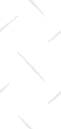 